CAMPIONATO AFFILIATI 2017COMPONENTI:Carboni Pietro 4.5Della Pollina Luca 4.6Gatti Giacomo  4 NCOuadi Abdelati  4 NC
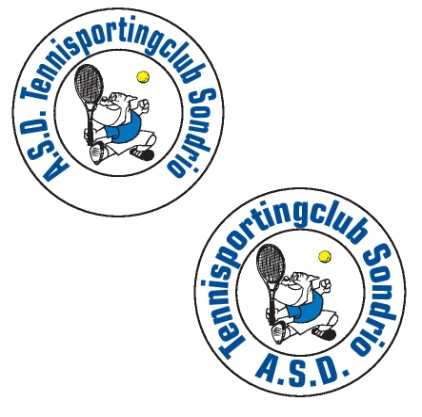 CAMPIONATO AFFILIATI 2017COMPONENTI:Bonomi Matteo   4 NCDe Pasquale Luca   4 NCGraziano Gabriele   4 NCOuadi Othman   4 NCSQUADRA U12 FEMMINILEESENTATA DALLA PRIMA FASE A GIRONICOMPONENTILibera Martina   4.4Paganoni Sofia   4.3Terza Giulia    4.5Vanotti Federica   4.4Under 12 maschile 2017Under 12 maschile 2017Under 12 maschile 2017Under 12 maschile 2017GIRONE 8GIRONE 8GIRONE 8GIRONE 81^ giornata1^ giornata02 mag02 magTENNISPORTING CLUB SONDRIO - 1 SquadraPOLISP. MANDELLO DEL LARIOTENNIS CLUB COLICOTENNIS CLUB LECCO2^ giornata2^ giornata09 mag09 magTENNIS CLUB LECCOTENNISPORTING CLUB SONDRIO - 1 SquadraPOLISP. MANDELLO DEL LARIOTENNIS CLUB COLICO3^ giornata3^ giornata16 mag16 magTENNISPORTING CLUB SONDRIO - 1 SquadraTENNIS CLUB COLICOPOLISP. MANDELLO DEL LARIOTENNIS CLUB LECCOCLASSIFICACLASSIFICACLASSIFICACLASSIFICACLASSIFICACLASSIFICACLASSIFICACLASSIFICASQUADRAPUNTIVNPFATTISUBITIPENAL.TENNISPORTING CLUB SONDRIO - 1 Squadra0000000TENNIS CLUB COLICO0000000POLISP. MANDELLO DEL LARIO0000000TENNIS CLUB LECCO0000000Under 12 maschile 2017Under 12 maschile 2017Under 12 maschile 2017Under 12 maschile 2017GIRONE 9GIRONE 9GIRONE 9GIRONE 91^ giornata1^ giornata02 mag02 magTENNIS CLUB GRAVEDONATENNIS CENTER TAVERNOLA - 1 SquadraTENNISPORTING CLUB SONDRIO - 2 SquadraTENNIS CLUB 88 VALMADRERA 2^ giornata 2^ giornata09 mag09 magTENNIS CLUB 88 VALMADRERATENNIS CLUB GRAVEDONATENNIS CENTER TAVERNOLA - 1 SquadraTENNISPORTING CLUB SONDRIO - 2 Squadra 3^ giornata 3^ giornata16 mag16 magTENNIS CLUB GRAVEDONATENNISPORTING CLUB SONDRIO - 2 SquadraTENNIS CENTER TAVERNOLA - 1 SquadraTENNIS CLUB 88 VALMADRERACLASSIFICACLASSIFICACLASSIFICACLASSIFICACLASSIFICACLASSIFICACLASSIFICACLASSIFICASQUADRAPUNTIVNPFATTISUBITIPENAL.TENNIS CLUB GRAVEDONA0000000TENNISPORTING CLUB SONDRIO - 2 Squadra0000000TENNIS CENTER TAVERNOLA - 1 Squadra0000000TENNIS CLUB 88 VALMADRERA0000000